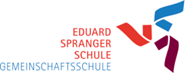  Wegweiser durch die Abschlussprüfung 2020/21Liebe Schülerinnen und Schüler, euer letztes Schuljahr hat begonnen und für viele damit auch das Prüfungsjahr!Ihr erhaltet diesen Wegweiser, damit ihr keine wichtigen Termine verpasst, die für eure Prüfung bedeutend sind. Es sind auch Hinweise vermerkt, worauf es bei den einzelnen Terminen ankommt.Haltet euch unbedingt an die Termine, Fristen und Vorgaben, damit einer gelungenen Hauptschulprüfung nichts im Wege steht!Ihr werdet wichtige Informationen zu den einzelnen Prüfungsteilen und die Prüfungspläne im Foyer an einer Stellwand vorfinden.Wir wünschen euch viel Erfolg in diesem Schuljahr!Schulleitung                    KoordinatorinFrau Kupfer               Frau Duge